Podnebné pásyPracuj s učebnicí na str. 5, udělej si po přečtení v učebnici úkol č. 1 a zapiš zápis do sešitu. Vše probereme důkladně ve středu v 10:00 při online hodině.Vybarvi jednotlivé názvy podnebných pásů podle předlohy /planeta Země/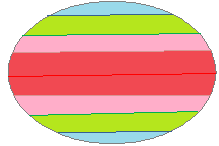 Zápis do sešitu:Podnebné pásyPočasí – okamžitý stav ovzduší /určuje ho tlak, teplota vzduchu, síla a směr větru, srážky, sluneční záření/Podnebí – opakující se průběh počasí v určité oblasti /záleží na vzdálenosti od rovníku, vzdálenosti od moře, na nadmořské výšce …/Podnebné pásy: tropický, subtropický, mírný, polární /do sešitu namaluj obrázek z učebnice str. 5 – schéma podnebných pásů/